关于组织申报招商轮船“海辽基金”社会实践项目的通知各团总支：为推进校企合作进程，丰富“招商轮船奖学金”项目内涵，激励学生积极参与社会实践和志愿公益活动，发扬和传播以“爱国、奋斗、开拓”为内涵的“海辽精神”，培养学生的感恩意识、担当精神和责任感，鼓励学生全面发展，提高综合素质，根据《江苏航运职业技术学院“招商轮船奖学金”项目实施方案》的文件精神，现就2022年度招商轮船“海辽基金”社会实践项目申报工作的有关事项通知如下。一、项目申报原则1.项目对学生思想政治引领有一定的成效，能较好地宣传传播海洋文化，激励学生更全面地了解招商轮船企业文化。2.项目在加强学生思想政治素质、提高学生职业规划、培养创新创业能力、引导学生努力成才方面有一定的推动作用。3.项目具有一定的规模性，面向全体在校学生，有参与面，得到普通同学的积极参与，受到普通学生的欢迎。4.项目主题可围绕但不限于“传播航海文化；保护海洋；扶贫支教；创新创业；大学生职业生涯规划竞赛；航运科技”等。二、项目申报对象项目参与人须为本校在籍学生，项目团队人数为5-15人（可根据项目情况跨院系组队），同一名学生在同一年度只能参与一个项目。鼓励招商轮船奖学金获得者和航海类专业学生积极申报。三、项目立项时间“海辽基金”评选工作组将在每年5-6月征集项目，组织集中开展项目评选审批项目立项。每个立项项目的执行时间是每年的6-11月。四、项目资助额度招商局慈善基金会每年根据学校项目开展情况给与学校一定金额的项目资助。（具体的金额以招商局最终签订的协议为准）五、项目申报流程1.自主申报。学生紧扣项目主旨，自主选择确定项目主题，自行组建项目团队，联系确定1~3名指导老师，按照要求填写《江苏航运职业技术学院“海辽基金”项目申报书》。2.集中评选。“海辽基金”评选工作组组织开展项目集中评选，对确定为立项资助项目的，给予一定的经费支持。3.项目实施。各立项项目团队根据项目预定计划，在6-11月执行项目的具体实施。4.项目总结。各项目团队根据实践情况，撰写项目总结报告，并整理项目影音资料反馈评选工作组。工作组根据完成情况评选优秀项目，并给与表彰。六、相关要求（一）申报时间：项目申报截至时间为2022年6月30日。（二）申报材料：《江苏航运职业技术学院“海辽基金”项目申报书》。电子申报材料发电子邮箱baiyc@jssc.edu.cn。共青团江苏航运职业技术学院委员会2022年5月27日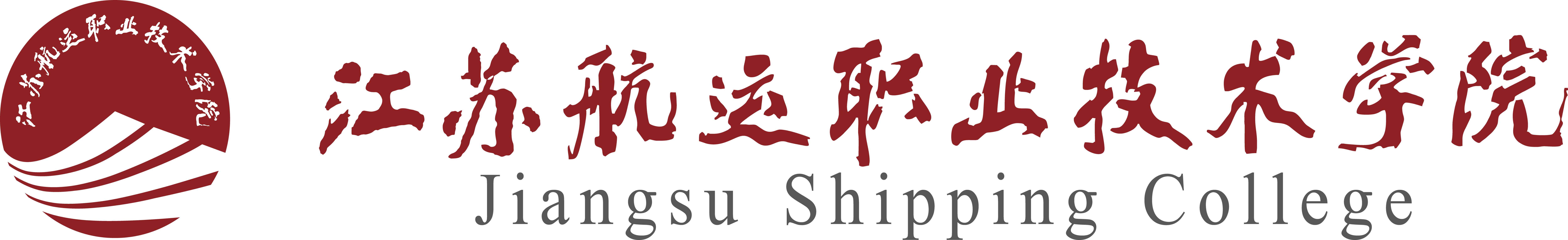 招商轮船“海辽基金”社会实践项目申报书项目名称：________________________________申报单位：________________________________指导老师：________________________________负责人： ________________________________申报时间：________________________________﹡共青团江苏航运职业技术学院委员会制﹡项目名称申报单位指导老师1职务职称联系电话联系电话指导老师2职务职称联系电话联系电话指导老师3职务职称联系电话联系电话项目负责人姓    名姓    名专业班级专业班级项目负责人联系电话联系电话邮   箱邮   箱项目成员(4-14人)姓名姓名院系班级院系班级联系方式联系方式团队分工团队分工团队分工项目成员(4-14人)项目成员(4-14人)项目成员(4-14人)项目成员(4-14人)活动起止时间活动实施地点活动面向对象项目概述（200字以内）申请理由（300子以内）（包括自身具备的知识条件、自己的特长、兴趣、已有的实践基础、团队的特点等）（包括自身具备的知识条件、自己的特长、兴趣、已有的实践基础、团队的特点等）（包括自身具备的知识条件、自己的特长、兴趣、已有的实践基础、团队的特点等）（包括自身具备的知识条件、自己的特长、兴趣、已有的实践基础、团队的特点等）（包括自身具备的知识条件、自己的特长、兴趣、已有的实践基础、团队的特点等）（包括自身具备的知识条件、自己的特长、兴趣、已有的实践基础、团队的特点等）（包括自身具备的知识条件、自己的特长、兴趣、已有的实践基础、团队的特点等）（包括自身具备的知识条件、自己的特长、兴趣、已有的实践基础、团队的特点等）（包括自身具备的知识条件、自己的特长、兴趣、已有的实践基础、团队的特点等）项目方案（1.项目的实践背景；2.项目的意义；3.项目的实践目标及主要内容； 4.项目的进度安排；5.项目的预期效果及社会影响等）（1.项目的实践背景；2.项目的意义；3.项目的实践目标及主要内容； 4.项目的进度安排；5.项目的预期效果及社会影响等）（1.项目的实践背景；2.项目的意义；3.项目的实践目标及主要内容； 4.项目的进度安排；5.项目的预期效果及社会影响等）（1.项目的实践背景；2.项目的意义；3.项目的实践目标及主要内容； 4.项目的进度安排；5.项目的预期效果及社会影响等）（1.项目的实践背景；2.项目的意义；3.项目的实践目标及主要内容； 4.项目的进度安排；5.项目的预期效果及社会影响等）（1.项目的实践背景；2.项目的意义；3.项目的实践目标及主要内容； 4.项目的进度安排；5.项目的预期效果及社会影响等）（1.项目的实践背景；2.项目的意义；3.项目的实践目标及主要内容； 4.项目的进度安排；5.项目的预期效果及社会影响等）（1.项目的实践背景；2.项目的意义；3.项目的实践目标及主要内容； 4.项目的进度安排；5.项目的预期效果及社会影响等）（1.项目的实践背景；2.项目的意义；3.项目的实践目标及主要内容； 4.项目的进度安排；5.项目的预期效果及社会影响等）项目预期成果成果名称成果名称成果名称成果名称成果名称成果形式成果形式成果形式完成时间项目预期成果项目预期成果项目预期成果项目经费预算序号内容内容内容内容内容内容内容金额（元）项目经费预算1项目经费预算2项目经费预算3项目经费预算4项目经费预算5项目经费预算合计合计合计合计合计合计合计合计      元导师推荐意见签  章：年  月  日签  章：年  月  日签  章：年  月  日签  章：年  月  日签  章：年  月  日签  章：年  月  日签  章：年  月  日签  章：年  月  日签  章：年  月  日二级学院团总支推荐意见签  章：                        年  月  日签  章：                        年  月  日签  章：                        年  月  日签  章：                        年  月  日签  章：                        年  月  日签  章：                        年  月  日签  章：                        年  月  日签  章：                        年  月  日签  章：                        年  月  日评审小组意见